1. MotivateWhat is a recipe you hate for people to mess with the ingredients and prevent it from tasting authentic?chocolate cakebrownieschocolate chip cookiespancakes/wafflesbarbeque saucecanning bread and butter picklesangel food cakesoufflé 2. TransitionConsider the single element of our faith that makes it authentic.The person of Jesus Christ makes our faith true and authentic in all aspects.3. Bible Study3.1 Trust and Obey ChristListen for a rejection.1 Peter 2:1-5 (NIV)   Therefore, rid yourselves of all malice and all deceit, hypocrisy, envy, and slander of every kind. 2  Like newborn babies, crave pure spiritual milk, so that by it you may grow up in your salvation, 3  now that you have tasted that the Lord is good. 4  As you come to him, the living Stone--rejected by men but chosen by God and precious to him-- 5  you also, like living stones, are being built into a spiritual house to be a holy priesthood, offering spiritual sacrifices acceptable to God through Jesus Christ.Note the practices persons born into Christ are to lay aside? Malice – wickedness, depravityGuile – deceit, trickery against othersEnvies – desire for what belongs to anotherEvil speaking – slander, defamation Peter contrasts these to receiving pure spiritual milk for spiritual growth and maturity.  What would be the source of this “pure spiritual milk”?God’s WordGod’s Truthtake it in daily, hunger for it … like you hunger for your physical mealsWhy is Jesus referred to as a living stone?it is a metaphor (a figure of speech in which a word or phrase is applied to an object or action to which it is not literally applicable.)Jesus lives, He lived a real physical life … died … rose from the dead and lives right nowa “stone” in the sense of being the cornerstone of our faitheverything we believe is based on who Jesus is, what He accomplishedNote the roles in which believers function for God. Living stonesBuilt into a spiritual houseFor a holy priesthoodOffer spiritual sacrifices acceptable to God through JesusWhat are different kinds or shapes of stones used in constructing a beautiful building, a cathedral, for instance? (if possible show a picture of a cathedral or your own church building)foundation stonesspecial shapes of stones around a window or doorsculptures which decorate certain parts of the edge of the rooflarge flat pieces of polished granite on walls or floorslarge rectangular stones which make the stepsIf we are “stones” which form the “building” of the church, what are different kinds of “stones” needed for God’s church – both the local congregation and the church universal?pastors, teachers, missionariesprayer support peoplepeople who lead in worshippeople who join together in singingpeople who are witnesses to unbelievers, evangelistsencouragersfinancial supporterswork with children, youth, nursery workerssecretaries, administrators, maintenance workers3.2 Foundation of the ChurchListen for who is the “stone”.1 Peter 2:6-8 (NIV)  For in Scripture it says: "See, I lay a stone in Zion, a chosen and precious cornerstone, and the one who trusts in him will never be put to shame." 7  Now to you who believe, this stone is precious. But to those who do not believe, "The stone the builders rejected has become the capstone, 8  and, "A stone that causes men to stumble and a rock that makes them fall." They stumble because they disobey the message--which is also what they were destined for.What will happen to those who trust in the "Cornerstone", those who build their lives on Him? never put to shameeternal life, eternal union with Godpeace with Godforgiveness of sinsset free from the penalty, the power, and eventually the presence of sinHow did Isaiah 28:16 (quoted by Jesus) describe the “stone”?laid in Zion (Jerusalem)chosenprecious cornerstoneHow was Christ treated differently by believers and unbelievers?In what ways do people stumble over Jesus and His message today?consider the Bible a bunch of mythsdon’t want to change their lives and give up sinful actions and attitudesblinded by Satanreject the idea that Jesus rose from the deadthink Jesus was merely a good man, a teacher, a martyrIn verse 6 Jesus quoted Isaiah 28:16.  Consider these facts about what Isaiah said.Zion was a name for the city of Jerusalem.In the ancient world, the greatest care was taken inSelecting, preparing, and Setting in perfect position, the primary foundation stone of a temple building.The stones in a temple structure “depend” on the cornerstone for direction and support. So, for what things do we depend on Jesus ?our eternal salvation, mercy, graceboth positional righteousness and a practical or experiential righteousnessdaily guidance, wisdompower to live a holy life, distinct from the worldpeace, joy, love … the Fruit of the Spirit3.3 Proclaim Christ, Glorify the LordListen for Jesus as the center.1 Peter 2:9-12 (NIV)  But you are a chosen people, a royal priesthood, a holy nation, a people belonging to God, that you may declare the praises of him who called you out of darkness into his wonderful light. 10  Once you were not a people, but now you are the people of God; once you had not received mercy, but now you have received mercy. 11  Dear friends, I urge you, as aliens and strangers in the world, to abstain from sinful desires, which war against your soul. 12  Live such good lives among the pagans that, though they accuse you of doing wrong, they may see your good deeds and glorify God on the day he visits us.Note the four images Peter used to describe what those who  believe in Christ have become.A chosen raceA royal priesthoodA holy nationA people for His possession Contrast the past and present condition of believers. For what purpose were they called? proclaim God’s praisesshare how God changed your lifeWhat changed about their lives? God’s rescue from the darkness of sin rescued from the rule of sin in their livesbrought to the Light of the Gospelnow God rules their lives – free from sinHow has God changed your life?no longer too often angryjoy, peace replace feartook away bad habitsproduce fruits of righteousness in our livestook away substance abuse dependencygave up foul languagegave a purpose for livingempowered for service, for ministrychanged my choice of musicchanged how I used my time … no longer wasted on trivial activitieshelped me through hard times that would haveApplication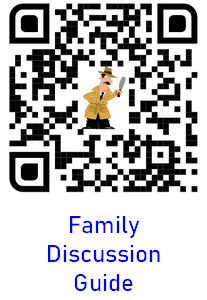 Pray. Once a week, pray for your church leaders’ wisdom to guide the church to center on Jesus.Eliminate. Identify one action or attitude you will eliminate from your life to move toward holiness.Participate. Volunteer to serve in a ministry role where you can influence your church to make Jesus the main thing in its mission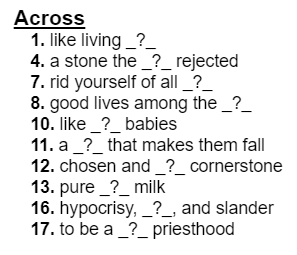 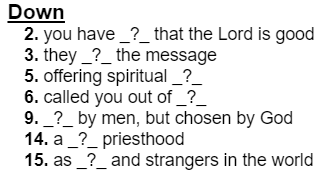 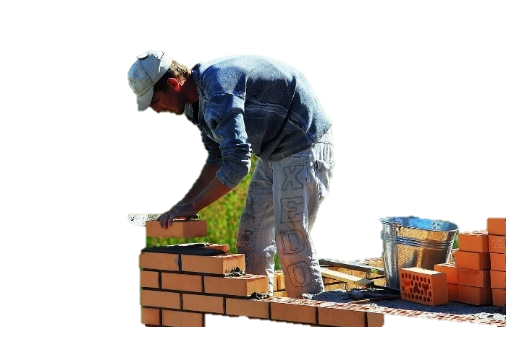 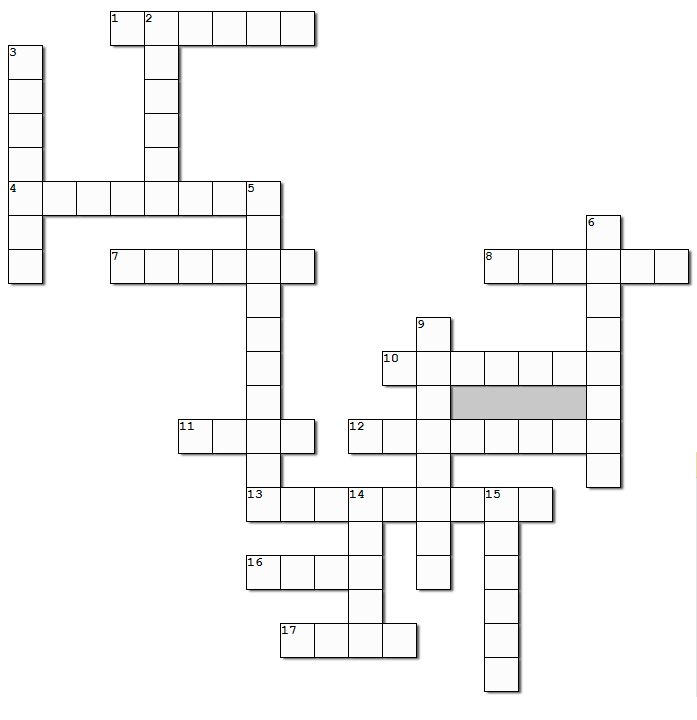 BelieversUnbelieversthe “stone” is preciousstone becomes the capstone, the corner stone, the most basic part of the foundationwho Jesus is and what He accomplished  are the basis for all our faithtrust in Jesus, never put to shamerejectedcauses men to stumblecauses them to fallfall because of unbelief of the messagedisobey the messagedo not accept Jesus as Savior and LordPast conditionPresent conditionnot a peoplehad not received mercyGod’s peoplereceived mercy